SAN ANDRÉS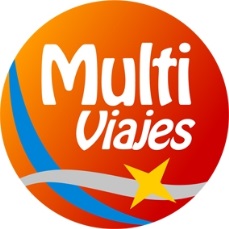 SALIDAS HASTA MARZO 202006 DÍAS / 05 NOCHESINCLUYE:Pasaje Aéreo Santiago / Colombia / Santiago.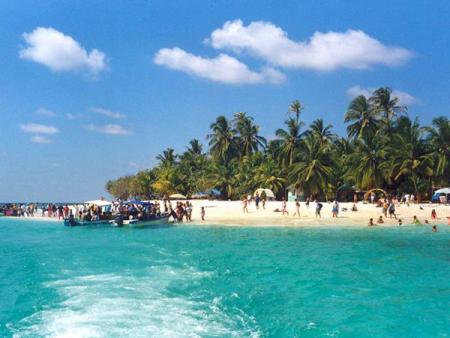 Traslado Aeropuerto / Hotel seleccionado en San Andrés.05 noches de alojamiento en Hotel Sol Caribe Campo. Pensión completa. Habitación Standard.Snack durante el día y la tarde.Traslados entre los hoteles y Club de Playa.Juegos recreativos, deportes náuticos no motorizados y Shows nocturnos.Traslado Hotel / Aeropuerto en San Andrés.Cargos Aéreos.Precio Final Desde USD 1.158 ($822.180)Valor por persona en base habitación Doble o Triple.CONDICIONES GENERALES:Tarifas por persona en dólares americanos.Suplemento habitación single USD 545.Tipo de cambio referencial $710.- al día 10 de junio 2019 (Fuente: LATAM)Tarifa aérea sujeta a cambio sin previoReservas hasta el 30 de JunioPrograma de actividades puede sufrir alteracionesServicios No utilizados no son reembolsables.Valores sujetos a cambio y/o disponibilidad.Todos los precios mencionados son precio final.Precios y condiciones sujetas a cambio sin previo aviso.